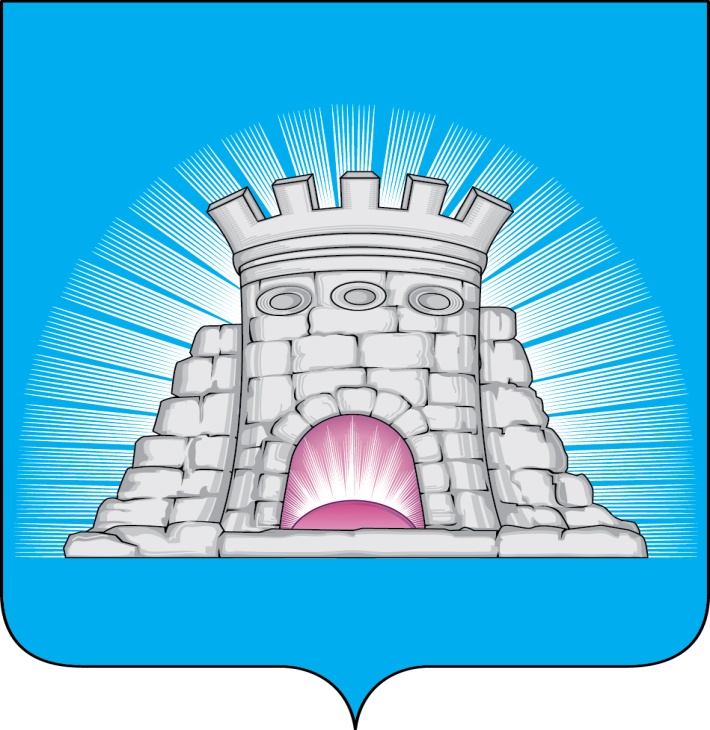                           П О С Т А Н О В Л Е Н И Е03.04.2024  №  562/4г. Зарайск  О внесении изменений в муниципальную программу городского округа Зарайск Московской области «Безопасность и обеспечение безопасности жизнедеятельности населения», утвержденную постановлением главы городского округа Зарайск Московской области от 06.12.2022 № 2173/12  	В соответствии с решением Совета депутатов городского округа Зарайск Московской области от 14.12.2023 № 21/1  «О бюджете городского округа Зарайск Московской области на 2024 год и на плановый период 2025 и 2026 годов»» (в редакции от 29.02.2024 № 24/2), Порядком разработки, реализации и оценки эффективности муниципальных программ городского округа Зарайск Московской области, утвержденным постановлением главы городского округа Зарайск Московской области от 07.11.2022 № 1991/11 (в редакции от 28.02.2024 № 359/2),П О С Т А Н О В Л Я Ю:	1. Внести изменения в муниципальную программу городского округа Зарайск Московской области «Безопасность и обеспечение безопасности жизнедеятельности населения» на срок 2023-2027 годы, утвержденную постановлением главы городского округа Зарайск Московской области от 06.12.2022 № 2173/12 (далее – Программа), изложив Программу в новой редакции (прилагается).2. Службе по взаимодействию со СМИ администрации городского округа Зарайск Московской области разместить на официальном сайте администрации городского округа Зарайск Московской области в информационно-телекоммуникационной сети Интернет (https://zarrayon.ru/). Глава городского округа В.А. ПетрущенкоВерноНачальник службы делопроизводства			 Л.Б. Ивлева03.04.2024													013309Разослано: в дело, Москалеву С.В., Кочергаевой Л.А., отделу по ГО, ЧС и АТД, ФУ, ОЭ и И, КСП, юридический отдел, СВ со СМИ, прокуратура.Е.А. Кувшинова8 496 66 2-55-37